When & Where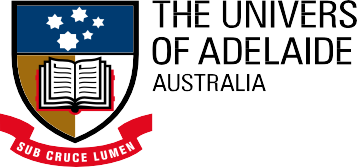 The Next Medical Director Training Course for GPs is scheduled for...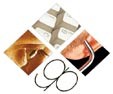 Venue: Medical School SouthComputing Suite.Time:	6:30-9:30pmBookings & Further InformationFor bo kings and further information please contact Ada De Duonni, PA to Dr Faro q	Qureshi,	course co rdinator, on 8303 3460 or emailada.deduonni@adelaide.edu.auMedical Director Training CoursePresented ByDr Farooq QureshiDEPARTMENT OF GENERAL PRACTICEWhat is it?The Department of General Practice, The University of Adelaide, is offering a comprehensive and interactive clinical computing course in the use of Medical Director (from beginner to advanced). This course has been written by a GP for GPs and is equally suitable for practice staff and practice managers.The main thrust of the course is the use of history and examination modules. It features the use of actual case scenarios as they present to a GP in the surgery.The Course also includes advanced features:🢧 Using clinical guidelinesand the internet🢧Search and statistics modules,🢧The use of other various resources in Medical DirectorIndividual modules can also be tailored…Some specific “short course” modules can be designed especially for you.Previous short courses have included:🢧 Recall and Results🢧 Asthma 3+ & smear follow up🢧 Setting up of annual diabetic care paln🢧 Letter writer/mail mergeWhat’s in it for you?🢧The course attracts 36 QA & CME points by the RACGP.🢧Participation in the course enable you to use PIP and SIP item numbers🢧It is envisaged that it will be incorporated into the Medical Curriculum at the University of Adelaide.🢧It is now being used for distance andremote learning through the RACGP.🢧It will help you to prepare for re- accreditationCost* Light supper and refreshments will be provided for courses that run for 2 or more sessions at The University of Adelaide.WednesdayFridayOctober(course 1)9th11thOctober(course 1)16th18thOctober(course 1)23rd25thNovember(course 2)6th8thNovember(course 2)13th15thNovember(course 2)20th22ndDecember(course 3)4th6thDecember(course 3)11th13thDecember(course 3)18th20thType of CourseDurationPriceCommentsFull hands on “on-line” tuition for GPs6 x 3 hour sessions 2 sessions per week$400eachMaximum 15-20peopleFull hands on “on-line” tuition for Admin/Mgt staff2 x 3 hour sessions$100eachMaximum of 10 people Dates tbaCorporate group seminar1 x 3 hour session$1000eachVenue of your choice Dates tbaSpecifically tailored “shortcourse”2 x 3 hour session$100eachMinimum of 8 people Dates tba